GULBENES NOVADA DOMES LĒMUMSGulbenēPar nekustamā īpašuma Rankas pagastā ar nosaukumu “Dārzi 1” pircēja apstiprināšanuGulbenes novada dome 2023.gada 31.augustā pieņēma lēmumu Nr. GND/2023/831 “Par nekustamā īpašuma Rankas pagastā ar nosaukumu “Dārzi 1” atsavināšanu” (protokols Nr. 13; 72.p.), ar kuru nolēma nodot atsavināšanai Gulbenes novada pašvaldībai piederošo starpgabalu - zemes vienību ar kadastra apzīmējumu 5084 008 0256 ar platību 1,56 ha, kas ietilpst nekustamā īpašuma Rankas pagastā ar nosaukumu “Dārzi 1”, kadastra numurs 5084 008 0256, sastāvā, un uzdeva Gulbenes novada domes Īpašuma novērtēšanas un izsoļu komisijai organizēt nekustamā īpašuma novērtēšanu un nosacītās cenas noteikšanu un iesniegt to apstiprināšanai Gulbenes novada domes sēdē. Gulbenes novada dome 2023.gada 26.oktobrī pieņēma lēmumu Nr. GND/2023/1030 “Par nekustamā īpašuma Rankas pagastā ar nosaukumu “Dārzi 1” nosacītās cenas un izsoles starp pirmpirkuma tiesīgajām personām noteikumu apstiprināšanu” (protokols Nr. 17; 53.p.), ar kuru nolēma apstiprināt Gulbenes novada pašvaldībai piederošā nekustamā īpašuma Rankas pagastā ar nosaukumu “Dārzi 1”, kadastra numurs 5084 008 0256, nosacīto cenu un izsoles starp pirmpirkuma tiesīgajām personām noteikumus un noteikt, ka atsavināšanas procesu organizē un veic Gulbenes novada domes Īpašuma novērtēšanas un izsoļu komisija Publiskas personas mantas atsavināšanas likumā noteiktajā kārtībā. Apstiprinātā nosacītā cena 3100 EUR (trīs tūkstoši viens simts euro).	Publiskas personas mantas atsavināšanas likuma 4.panta ceturtās daļas 1.punkts nosaka, ka atsevišķos gadījumos publiskas personas nekustamā īpašuma atsavināšanu var ierosināt zemes īpašnieks vai visi kopīpašnieki, ja viņi vēlas nopirkt zemesgrāmatā ierakstītu ēku (būvi), kas atrodas uz īpašumā esošās zemes, vai zemes starpgabalu, kas pieguļ viņu zemei. Šā likuma 37.panta pirmās daļas 4.punkts nosaka, ka pārdot publiskas personas mantu par brīvu cenu var, ja nekustamo īpašumu iegūst šā likuma 4.panta ceturtajā daļā minētā persona. Šajā gadījumā pārdošanas cena ir vienāda ar nosacīto cenu (8.pants), savukārt šā panta piektā daļa nosaka, ka, ja nekustamo īpašumu pārdod par brīvu cenu šā likuma 4.panta ceturtajā daļā minētajām personām, institūcija, kas organizē nekustamā īpašuma atsavināšanu (9.pants), nosūta tām atsavināšanas paziņojumu.Gulbenes novada pašvaldība 2023.gada 6.novembrī […], atsavināšanas paziņojumu Nr. GND/4.18/23/3228; […], atsavināšanas paziņojumu Nr. GND/4.18/23/3229; […], atsavināšanas paziņojumu Nr. GND/4.18/23/3230; un sabiedrībai ar ierobežotu atbildību “RANKAS BEKONS”, reģistrācijas Nr. 44103026803, juridiskā adrese Daugavas iela 1, Smiltene, Smiltenes nov., LV-4729, atsavināšanas paziņojumu Nr. GND/4.18/23/3233.Saskaņā ar Gulbenes novada domes 2023.gada 26.oktobra lēmuma Nr. GND/2023/1030 “Par nekustamā īpašuma Rankas pagastā ar nosaukumu “Dārzi 1” nosacītās cenas un izsoles starp pirmpirkuma tiesīgajām personām noteikumu apstiprināšanu” (protokols Nr. 17; 53.p.) pielikuma “Gulbenes novada pašvaldības nekustamā īpašuma - Rankas pagastā ar nosaukumu “Dārzi 1” izsoles starp pirmpirkuma tiesīgajām personām noteikumi” 1.9.punktu, noteikts, gadījumā, ja šo izsoles noteikumu 4.1.punktā noteiktajā termiņā ir saņemts viens pieteikums no pirmpirkuma tiesīgās personas, izsoli nerīko un ar šo personu (personām) slēdz pirkuma līgumu par atsavināmā Objekta pārdošanu par nosacīto cenu. Minēto izsoles noteikumu 4.1.punktā noteikts, ka pieteikums par pirmpirkuma tiesību izmantošanu un šajos izsoles noteikumos noteiktie dokumenti dalībai izsolē iesniedzami Gulbenes novada pašvaldībā līdz 2023.gada 7.decembra plkst.15.00.Gulbenes novada pašvaldība saņēma […], 2023.gada 9.novembra iesniegumu (Gulbenes novada pašvaldībā saņemts 2023.gada 9.novembrī un reģistrēts ar Nr.GND/5.13.2/23/2240-K), kurā ir izteikta piekrišana izmantot pirmpirkuma tiesības iegādāties starpgabalu – zemes vienību ar kadastra apzīmējumu 5084 008 0256 ar platību 1,56 ha, kas ietilpst nekustamā īpašuma Rankas pagastā ar nosaukumu “Dārzi 1”, kadastra numurs 5084 008 0256, sastāvā. Pirkuma maksa 2023.gada 11.decembrī ir samaksāta pilnā apmērā.Pašvaldību likuma 10.panta pirmās daļas 16.punkts nosaka, ka dome ir tiesīga izlemt ikvienu pašvaldības kompetences jautājumu; tikai domes kompetencē ir lemt par pašvaldības nekustamā īpašuma atsavināšanu un apgrūtināšanu, kā arī par nekustamā īpašuma iegūšanu, savukārt šā likuma 10.panta pirmās daļas 21.punkts nosaka, ka dome ir tiesīga izlemt ikvienu pašvaldības kompetences jautājumu; tikai domes kompetencē ir pieņemt lēmumus citos ārējos normatīvajos aktos paredzētajos gadījumos. Pamatojoties uz Pašvaldību likuma 10.panta pirmās daļas 16.punktu, un 10.panta pirmās daļas 21.punktu, Publiskas personas mantas atsavināšanas likuma 4.panta ceturtās daļas 1.punktu, 37.panta pirmās daļas 4.punktu, 41.panta pirmo daļu, 47.pantu, saskaņā ar Gulbenes novada domes Īpašuma novērtēšanas un izsoļu komisijas 2023.gada 11.decembra sēdes lēmumu, protokols Nr. GND/2.7.2/23/172, un Attīstības un tautsaimniecības komitejas ieteikumu, atklāti balsojot: PAR – ; PRET –; ATTURAS –, Gulbenes novada dome NOLEMJ:1. APSTIPRINĀT par Gulbenes novada pašvaldībai piederošā nekustamā īpašuma Rankas pagastā ar nosaukumu “Dārzi 1”, kadastra numurs 5084 008 0256, sastāvā ietilpstošās zemes vienības ar kadastra apzīmējumu 5084 008 0256 ar platību 1,56 ha – starpgabala, pircēju […].2. Trīsdesmit dienu laikā pēc pircēja apstiprināšanas slēgt nekustamā īpašuma pirkuma līgumu ar […], par nekustamā īpašuma Rankas pagastā ar nosaukumu “Dārzi 1”, kadastra numurs 5084 008 0256, pārdošanu par nosacīto cenu 3100 EUR (trīs tūkstoši viens simts euro).3. ORGANIZĒT lēmuma izpildi Gulbenes novada domes Īpašuma novērtēšanas un izsoļu komisijai.Gulbenes novada domes priekšsēdētājs 						A.Caunītis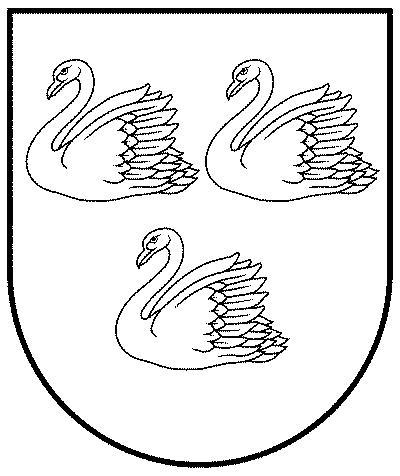 GULBENES NOVADA PAŠVALDĪBAReģ.Nr.90009116327Ābeļu iela 2, Gulbene, Gulbenes nov., LV-4401Tālrunis 64497710, mob.26595362, e-pasts: dome@gulbene.lv, www.gulbene.lv2023.gada 28.decembrī                                     Nr. GND/2023/                                     (protokols Nr.; .p.)